Ha llegado el momento de retirar las ruedecitas de aprendizaje y lanzarse a explorar las posibilidades futuras. ¡Abróchense los cinturones!La rueda de futuros le lleva desde el punto de partida de una tendencia o iniciativa de señal actual hasta el futuro. El objetivo es estimular la creatividad, el entusiasmo y seguir analizando el futuro en profundidad.Al final del ejercicio, tendrá algunas ideas nuevas sobre el futuro y, gracias a una serie de preguntas de reflexión, estará en el camino adecuado para desarrollar una visión y recomendaciones políticas para el futuro. «La rueda de futuros» se basa en la herramienta «Detectives del futuro» y amplía las tendencias que ha identificado en el futuro. Sin embargo, «La rueda de futuros» también puede funcionar por sí sola, seleccionando tres tendencias o señales de cambio que se consideren como punto de partida. Paso 1: elección de tres señales de cambio (10 minutos)El grupo o cada grupo selecciona tres señales de cambio, que se situarán en el centro de la rueda de futuros. Pueden ser señales de cambio o tendencias que se identificaron en el ejercicio Detectives del futuro, o las acordadas en un debate inicial sobre las señales de cambio y las tendencias que creen que podrían tener un impacto. 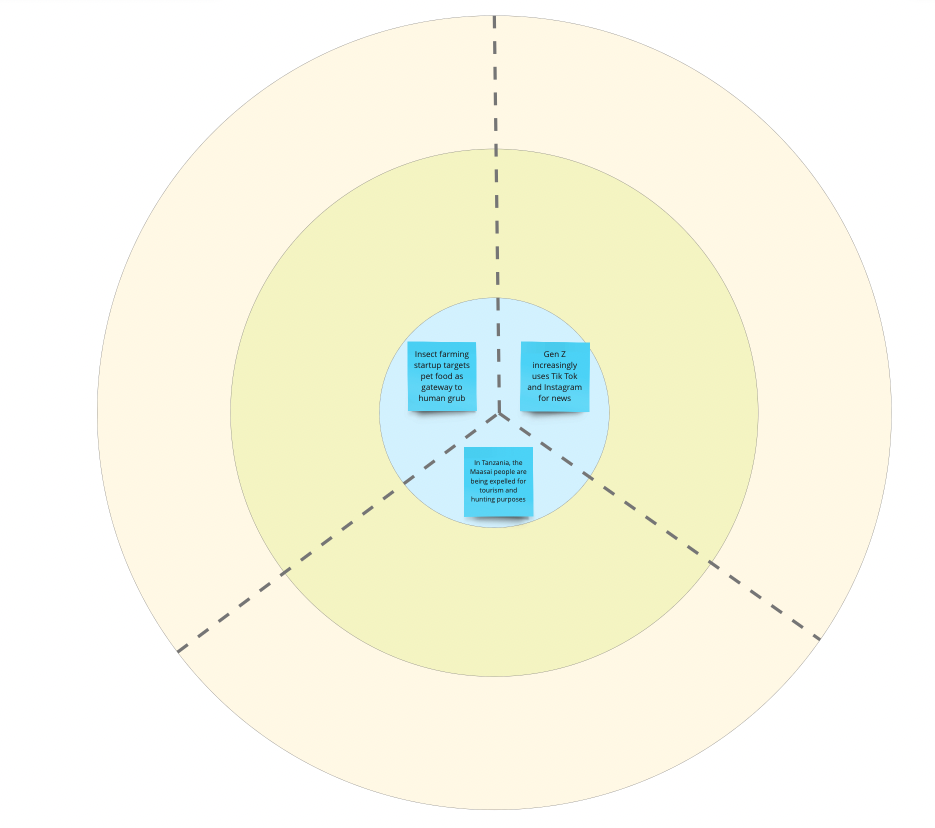 Al elegir las señales de cambio para trabajar, el grupo o grupos reflexionan sobre:¿Cuál de ellas parece más nueva y sorprendente?¿Cuál de ellas es más pertinente para el tema de su grupo o comisión?¿Cuál de ellas se dirige hacia un futuro que quieren?El grupo o grupos deben asegurarse de que las señales sean todas muy diferentes. Por ejemplo, deben elegir dos señales que se refieran a la economía. Las señales de cambio se colocan en el centro de la rueda de futuros, una en cada tramo de la rueda.Paso 2: imaginar las repercusiones iniciales (10 minutos)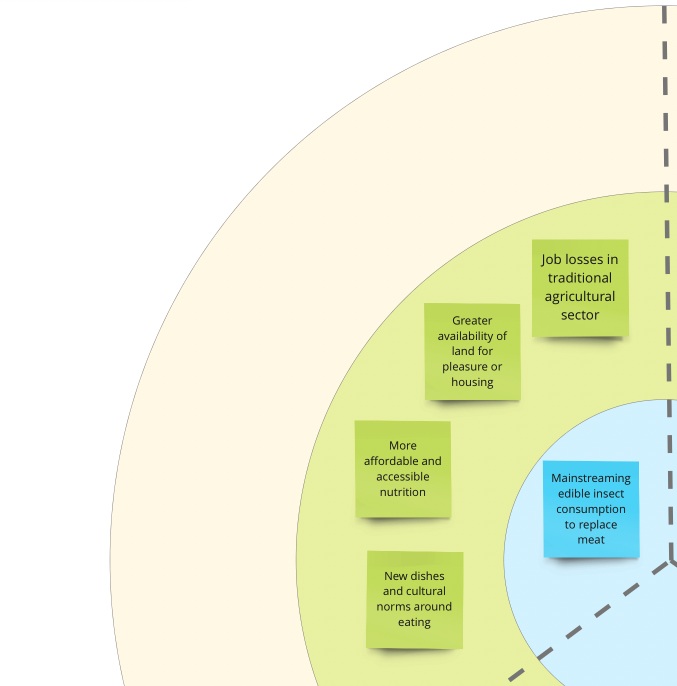 Empezando por una señal de cambio, cada grupo trabaja con las siguientes preguntas: ¿Qué podría suceder si esta señal se generalizara y se convirtiera en el statu quo? ¿Qué repercusiones tendría en el país y la población local?El grupo o grupos deben anotar sus ideas en notas adhesivas y pegarlas en el anillo central de la rueda de futuros. Es necesario tener en cuenta las dimensiones social, tecnológica, medioambiental, económica, jurídica, ética o política de este cambio. Cada grupo debería intentar presentar al menos cuatro ideas.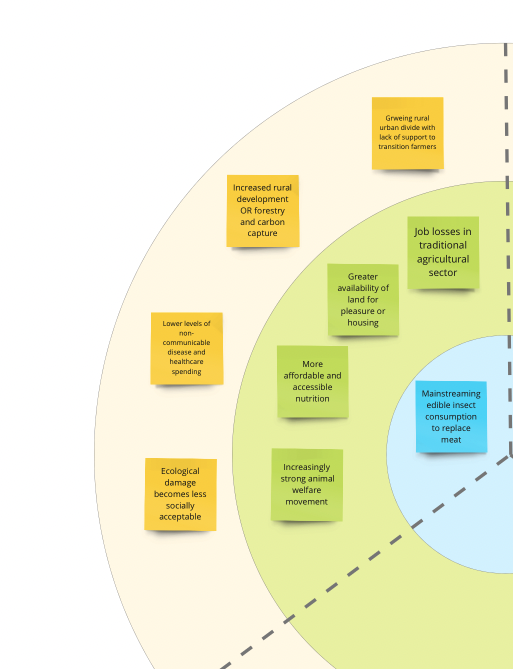 Paso 3: imaginar las repercusiones secundarias (10 minutos)El grupo o grupos analizan las notas adhesivas en su anillo central y, para cada nota adhesiva verde, deben preguntarse: ¿Qué podría suceder si esta idea se generalizara y se convirtiera en el statu quo? ¿Qué podría suceder si esto existiera en su zona? ¿Qué repercusiones tendría en el país y la población local?Los grupos anotan estas ideas en el anillo exterior de la rueda de futuros. Al salir de un anillo, los participantes imaginan consecuencias y repercusiones cada vez más distantes de las ideas que figuran en el centro de su rueda de futuros. Paso 4: repetición del ejercicio para otras dos semillas (20 minutos)Una vez que el grupo o grupos hayan completado todos los anillos para la primera señal de cambio, deberán completar el mismo proceso para las otras dos señales de cambio que seleccionaron en el paso 1. El ejercicio con las demás señales debería ser más rápido, ya que los grupos habrán adquirido práctica y una mejor comprensión de lo que deben hacer. Es posible que algunas ideas se interrelacionen con las anteriores. ¡Es una buena señal! El grupo o grupos también deben pensar en conexiones más profundas.Paso 5: revisión de la rueda de futuros (20 minutos)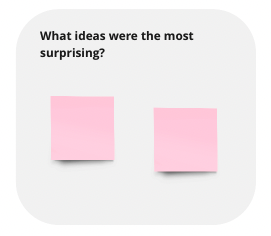 En este punto, cada grupo deberá tener una rueda de futuros completada. Pida ahora a cada grupo que revise su rueda de futuros y debata: ¿Qué ideas fueron las más sorprendentes?¿Qué ideas tendrían más impacto en su tema (tanto en términos de amenazas como de oportunidades)?¿Qué ideas fueron más esperanzadoras y representan un futuro positivo?Los grupos pueden tomar notas en la casilla situada a la derecha de la plantilla de la rueda de futuros.Cierre de la sesiónSiempre se recomienda hacer una reflexión final sobre las principales enseñanzas del ejercicio entre todo el grupo.El contenido de cada rueda de futuros y las reflexiones de cada grupo en el paso 5 pueden utilizarse como aportaciones para la siguiente herramienta: «Los tres horizontes». El contenido de estos debates también puede ser suficiente para que los grupos desarrollen unas reflexiones iniciales sobre recomendaciones políticas, que pueden seguir desarrollando a través de reuniones y conversaciones informales. Para un taller presencial:Imprima la plantilla de «La rueda de futuros» en un tamaño no inferior a A2, de modo que haya una para cada grupo. Si lo prefiere, también puede dibujar la plantilla en hojas de rotafolio o imprimirla, si es posible, en un tamaño A1/A0.Notas adhesivas de colores y bolígrafos (o pizarra blanca digital equivalente). Lista de las señales de cambio o tendencias. Puede utilizar las identificadas en el ejercicio «Detectives del futuro» o preparar algunas previamente sobre la base de los debates o las que figuran a continuación.Para un taller virtual:Prepare una pizarra blanca digital con la plantilla de la rueda de futuros. Puede copiar la plantilla Miro aquí. Asegúrese de que cada grupo disponga de un espacio separado para trabajar.Recopile una lista de señales de cambio o tendencias en un documento de trabajo. Puede utilizar las identificadas en el ejercicio «Detectives del futuro» o preparar algunas previamente sobre la base de los debates o las que figuran a continuación.Fíjese de qué forma los participantes eligen las tendencias o señales de cambio para el trabajo del paso 1. El objetivo es encontrar ideas sobre el futuro que sean lo suficientemente diversas como para ampliar la reflexión sobre el tema, al tiempo que sigan siendo pertinentes para los sistemas más amplios de la posición de asesoramiento a la juventud en una delegación de la UE.En las consecuencias principales y secundarias, invite a los participantes a imaginar lo que ocurriría si las semillas del centro del círculo crecieran hasta alcanzar todo su potencial.Las tres señales pueden ser de lluvias de ideas separadas y no es necesario que describan un mundo coherente. Las ideas de la lluvia de ideas pueden estar relacionadas entre sí, pero también pueden ser contradictorias, ya que no sabemos cómo evolucionará el futuro. Inste a los participantes a pensar en muchos tipos diferentes de repercusiones que pueden derivarse de una señal o tendencia. Por ejemplo, una tendencia tecnológica podría tener repercusiones políticas, sociales, tecnológicas, económicas o incluso medioambientales.Plantilla para imprimirTablero MiroVídeo «Presentación de la prospectiva»Vídeo «La rueda de futuros»Tenga en cuenta que puede ampliar los tiempos para adaptarlos a su grupo, pero intente siempre que su sesión no dure más de tres horas.Tenga en cuenta que puede ampliar los tiempos para adaptarlos a su grupo, pero intente siempre que su sesión no dure más de tres horas.Presentación de la actividad10 minutosPaso 1: elección de las señales de cambio10 minutosPasos 2 a 4: Señal 1Señal 2 Señal 320 minutos10 minutos10 minutosPaso 5: revisión de la rueda de futurosCierre de la sesión20 minutos10 minutos